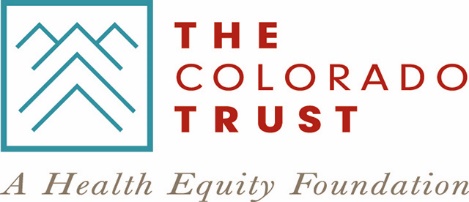 REQUEST FOR AMENDMENT FORMGrantees of The Colorado Trust are required to request approval to make any significant changes. Please refer to the Grantee Guidelines for more detail about these changes. Email this completed and signed form along with the required attachments to your Colorado Trust contact to ensure review of your request. If you have any questions, please contact us at 303-837-1200.Organization Name:Grant Number:Primary Contact:Amendment for change in scope of work: Revised scope of work attachedAmendment for change in scope of work: Revised scope of work attachedAmendment for change in scope of work: Revised scope of work attachedAmendment for change in scope of work: Revised scope of work attachedAnd/or Amendment for increase or decrease of funds:  Budget and narrative attachedAnd/or Amendment for increase or decrease of funds:  Budget and narrative attachedAnd/or Amendment for increase or decrease of funds:  Budget and narrative attachedAnd/or Amendment for increase or decrease of funds:  Budget and narrative attachedCheck one:  Increase  DecreaseNew Amount:   $     No-cost extension of contract: Financial report for most recent reporting period, budget and narrative for no-cost extension period attachedNo-cost extension of contract: Financial report for most recent reporting period, budget and narrative for no-cost extension period attachedNo-cost extension of contract: Financial report for most recent reporting period, budget and narrative for no-cost extension period attachedNo-cost extension of contract: Financial report for most recent reporting period, budget and narrative for no-cost extension period attachedFrom (current end date):     From (current end date):     From (current end date):     To (new end date):     Budget revision for increases or decreases greater than 25% of a budget category and greater than $1,000:  budget and narrative attached.  Budget revision for increases or decreases greater than 25% of a budget category and greater than $1,000:  budget and narrative attached.  Budget revision for increases or decreases greater than 25% of a budget category and greater than $1,000:  budget and narrative attached.  Budget revision for increases or decreases greater than 25% of a budget category and greater than $1,000:  budget and narrative attached.  Carry-over of funds over 25% of the total budget for the expiring period:  revised budget and narrative attachedCarry-over of funds over 25% of the total budget for the expiring period:  revised budget and narrative attachedCarry-over of funds over 25% of the total budget for the expiring period:  revised budget and narrative attachedCarry-over of funds over 25% of the total budget for the expiring period:  revised budget and narrative attachedRe-assignment of contract (e.g., new fiscal sponsor, new grantee, change in name, etc.):  Completed Application Summary Form and IRS determination letter attachedRe-assignment of contract (e.g., new fiscal sponsor, new grantee, change in name, etc.):  Completed Application Summary Form and IRS determination letter attachedRe-assignment of contract (e.g., new fiscal sponsor, new grantee, change in name, etc.):  Completed Application Summary Form and IRS determination letter attachedRe-assignment of contract (e.g., new fiscal sponsor, new grantee, change in name, etc.):  Completed Application Summary Form and IRS determination letter attachedTermination of contract:  Written explanation for termination attachedEffective date of termination:       Termination of contract:  Written explanation for termination attachedEffective date of termination:       Termination of contract:  Written explanation for termination attachedEffective date of termination:       Termination of contract:  Written explanation for termination attachedEffective date of termination:       Other:  Written explanation attached Other:  Written explanation attached Other:  Written explanation attached Other:  Written explanation attached Name of Authorized Officer:(authorized to sign for your organization)Title:Name of person completing this form:Signature:Date: